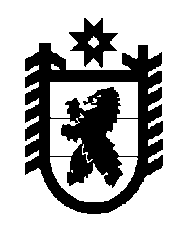 Российская Федерация Республика Карелия    РАСПОРЯЖЕНИЕГЛАВЫ РЕСПУБЛИКИ КАРЕЛИЯУтвердить прилагаемый состав Cовета по сохранению историко-культурного наследия в Республике Карелия при Главе Республики Карелия, образованного Указом Главы Республики Карелия 
от 28 января 2019 года  № 4.            ГлаваРеспублики Карелия                                                          А.О. Парфенчиковг. Петрозаводск28 января 2019 года№ 33-р	Утвержден распоряжениемГлавы Республики Карелияот 28 января 2019 года № 33-рСОСТАВСовета по сохранению историко-культурного наследия 
в Республике Карелия при Главе Республики Карелия Парфенчиков А.О. –Глава Республики Карелия, председатель совета Алипова Ю.Б –Начальник Управления по охране объектов культурного наследия Республики Карелия, секретарь советаЧлены совета:Вахрамеева Т.И.–директор закрытого акционерного общества «ЛАД» 
(по согласованию)Ициксон Е.Е.–главный архитектор проектов закрытого акционерного общества «Проектный институт «Карелпроект» 
(по согласованию)Копнин В.Г.–главный архитектор закрытого акционерного общества «ЛАД» (по согласованию)Кутьков Н.П.–краевед, журналист, писатель (по согласованию)Лобанова Н.В.–старший научный сотрудник Федерального государственного бюджетного учреждения науки Федерального исследовательского центра «Карельский научный центр Российской академии наук» 
(по согласованию)Любимцев А.Ю.–руководитель службы федерального государственного бюджетного учреждения культуры «Государственный историко-архитектурный и этнографический 
музей-заповедник «Кижи» (по согласованию)Орфинский В.П.–директор научно-исследовательского института историко-теоретических проблем народного зодчества (НИИНаЗ) при федеральном государственном бюджетном образовательном учреждении высшего образования «Петрозаводский государственный университет» (по согласованию)Семенова И.Г.–генеральный директор общества с ограниченной ответственностью «Архитектурно-реставрационный центр Семеновой И.Г.» (по согласованию)Скопин В.А.–директор общества с ограниченной ответственностью «Архитектурно-реставрационный центр «Заонежье» 
(по согласованию)Таев Е.Г.–архитектор (по согласованию)Шахнович М.М.–главный научный сотрудник бюджетного учреждения «Национальный музей Республики Карелия» _____________